Check against delivery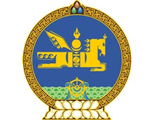 34th session of the UPR Working GroupMongolia’s statement at the Review of Italy4 November 2019Mr. President,Mongolia commends the importance Italy gives to human rights education by including human rights in training for its State Police. We commend increased representation of women on boards of publicly-listed and State-owned companies. We welcome adoption of legislative measures by Italy to resolve conflict of interest between ownership and control of companies and discharge of public office. We recommend that Italy accelerate its efforts to establish a fully independent national human rights institution in accordance with the Paris principles. We also recommend that Italy pay special attention to the vulnerability of refugee girls and women to human trafficking and take all necessary measures to prevent them from becoming human trafficking victims.We wish the delegation of Italy great success in the third cycle of its UPR process.Thank you, Mr. President.